О внесении изменений в постановление администрации Никулинского сельского   поселения от 10 января 2019 г. №3 «О      закреплении          полномочий администратора    доходов   бюджета Никулинского сельского поселения Порецкого района Чувашской Республики»В соответствии с Бюджетным кодексом Российской Федерации, приказом Министерства финансов Российской Федерации от 06.06.2019 №85н «О Порядке формирования и применения кодов бюджетной классификации Российской Федерации, их структуре и принципах назначения», администрация     Никулинского    сельского     поселения  п о с т а н о в л я е т:Внести в п. 2 постановления администрации Никулинского сельского поселения от 10 января 2019 г. №3  «О закреплении полномочий администратора доходов бюджета Никулинского сельского поселения» следующее изменение:после позициидополнить позициейГлава  сельского поселения                                                                                     Г.Л.Васильев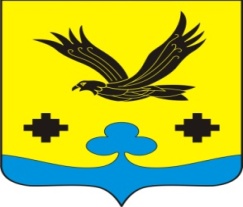 АдминистрацияНикулинского сельского поселенияПорецкогорайонаЧувашской РеспубликиПОСТАНОВЛЕНИЕ06.04.2021  № 28     с. НикулиноЧăваш РеспубликинПăрачкав районĕнНикулино ял поселенийĕнадминистрацийĕЙЫШĂНУ    06.04.2021 № 28     Никулино сали«993 1 17 05050 10 0000 180Прочие неналоговые доходы бюджетов сельских поселений»«993 1 17 15030 10 0000 150Инициативные платежи, зачисляемые в бюджеты сельских поселений»